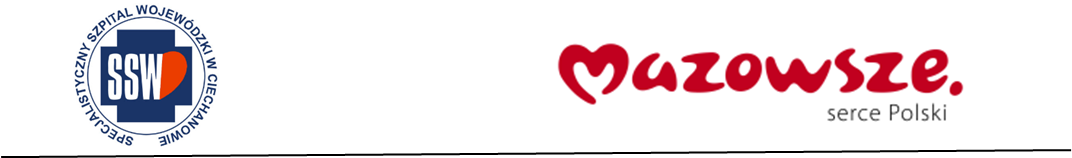 Załącznik nr 3  – projekt umowyDotyczy: Zakup i montaż urządzeń elektrycznych w Specjalistycznym Szpitalu Wojewódzkim w Ciechanowie.- znak ZP/2501/42/24                                                                                                                                       U M O W A ZP/2501/……/2024zawarta dnia ............. 2024r. w Ciechanowiepomiędzy Specjalistycznym Szpitalem Wojewódzkim w Ciechanowie06-400 Ciechanów, ul. Powstańców Wielkopolskich 2 zarejestrowanym w KRS pod nr 0000008892NIP: 566-10-19-200, Urząd Skarbowy w Radomiu, REGON: 000311622zwanym dalej „Zamawiającym”, w imieniu którego występuje:Andrzej Juliusz  Kamasa   -  Dyrektor a.....................................................................................................................................................................................KRS .........................................., NIP: ......................., REGON: ........................zwaną/ym dalej „Wykonawcą" reprezentowaną/ym przez:........................................................................................................W wyniku postępowania o udzielenie zamówienia publicznego – znak sprawy ZP/2501/42/24, prowadzonego w trybie podstawowym bez negocjacji na podstawie ustawy Prawo zamówień publicznych z dnia 11 września 2019 r., zwanej dalej Pzp, (t.j. Dz. U. z 2023 r. poz. 1605 ) Strony zawierają Umowę o następującej treści:§1Przedmiot UmowyPrzedmiotem Umowy jest:Zakup i dostawa……………………………………………. o właściwościach, parametrach funkcjonalnych i technicznych oraz wyposażeniu, określonych w załączniku nr 2 do Umowy, zwanego dalej urządzeniem.Inne zobowiązania wykonawcy wynikające z:treści SWZ powołanego postępowania przetargowego, treści oferty złożonej przez Wykonawcę  w postępowaniu przetargowym,przepisów prawa obowiązujących w zakresie przedmiotu zamówienia.Przedmiot Umowy obejmuje ponadto:przekazanie Zamawiającemu urządzenia do eksploatacji, a także objęcie go gwarancją , w okresie oraz na zasadach określonych w Umowie.przeszkolenie pracowników Zamawiającego, w zakresie bieżącej obsługi technicznej urządzenia, wynikającej z zaleceń jego producenta, która może  być wykonywana bez udziału serwisu autoryzowanego urządzenia inne zobowiązania Wykonawcy wynikające z Umowy.Zamawiający zleca, a Wykonawca przyjmuje do wykonania przedmiot Umowy.§2TerminyWykonanie przedmiotu Umowy  –  w terminie do trzech miesięcy, licząc od daty zawarcia Umowy. Za datę wykonania przedmiotu Umowy uznaje się datę podpisania przez upoważnionych przedstawicieli Stron protokołu zdawczo-odbiorczego, bez zastrzeżeń  ze strony Zamawiającego.§3Wynagrodzenie WykonawcyZa wykonanie przedmiotu Umowy strony uzgadniają wynagrodzenie zgodne z treścią załącznika nr 1 do Umowy.Wynagrodzenie obejmuje: w szczególności:wartość dostaw urządzenia i pozostałych dostaw,wartość oprogramowania informatycznego dostarczonego w ramach Umowy.koszty pakowania i wymaganego oznakowania dla potrzeb transportu wszystkich dostaw realizowanych w ramach Umowy,wszelkie koszty transportu realizowanego na potrzeby wykonania Umowykoszty ubezpieczenia urządzenia, do dnia przekazania urządzenia do eksploatacji,koszty załadunku i rozładunku urządzenia u Zamawiającego,zainstalowanie i uruchomienie urządzenia,koszty szkolenia pracowników personelu medycznego i technicznego Zamawiającego,opłaty i należności celne, podatek VAT, wszelkie koszty dojazdów.koszty ekspertyzy stanu technicznego urządzenia, uzasadniającej jego wycofanie z eksploatacji, jeśli Zamawiający o to wystąpi. Do czynności wynikających z treści niniejszego przepisu Wykonawca przystąpi maksymalnie w ciągu 30 dni od daty otrzymania od Zamawiającego zgłoszenia.§4Warunki płatnościPłatność będzie realizowana przez Zamawiającego w terminie nie dłuższym niż 30 dni od daty otrzymania przez Zamawiającego faktury. Podstawą do wystawienia faktury będzie wykonanie całego przedmiotu Umowy, potwierdzonego protokołem zdawczo-odbiorczym, o którym mowa w § 3 ust.2. Za termin zapłaty uważa się termin obciążenia rachunku Zamawiającego.Rozliczenia między Zamawiającym, a Wykonawcą mogą być prowadzone tylko w złotych polskich.Faktura może być złożona Zamawiającemu na adres poczty e-mail: dam@szpitalciechanow.com.pl. §5Należyte wykonanie UmowyWykonawca jest odpowiedzialny za prawidłowe przygotowanie urządzenia do używania.Wraz z urządzeniem Wykonawca przekaże Zamawiającemu następujące dokumenty:karty gwarancyjne,wykaz autoryzowanych punktów serwisowych  w okresie gwarancyjnym,instrukcję użytkowania urządzenia w języku polskim,zestawienie terminów przeglądów okresowych urządzenia, wymaganych przez producenta lub niezbędnych w związku z obowiązującymi przepisami prawa, do których przeprowadzenia w ramach wynagrodzenia umownego zostaje zobowiązany Wykonawca. Odstępstwa od tych terminów mogą wystąpić w okresie obowiązywania Umowy jedynie za zgodą Zamawiającego, na wniosek Wykonawcy, złożony w formie wiadomości e-mail  przesłanej na adres dam@szpitalciechanow.com.pl. Przegląd okresowy urządzenia Wykonawca przeprowadzi w obecności upoważnionego pracownika Działu Aparatury Medycznej i potwierdzi wpisem w paszporcie technicznym urządzenia oraz stosownym raportem serwisowym.zasady świadczenia usług przez autoryzowany serwis w okresie pogwarancyjnym,specyfikację katalogową (handlową) urządzenia,wykaz materiałów zużywalnych wykorzystywanych w bieżącej eksploatacji urządzenia (jeśli dotyczy)kopię dokumentów w języku polskim dopuszczających urządzenie do obrotu i do używania wydanych przez podmioty upoważnione do wydawania (deklaracje zgodności, świadectwa rejestracji, świadectwa dopuszczenia do obrotu, świadectwa jakości, świadectwa dopuszczenia do stosowania lub pozytywne opinie). Zamawiający wyznacza Pana Michała Kiszkurno, tel. 606 858 993  dam@szpitalciechanow.com.pl ,  do koordynowania spraw związanych z odbiorem przedmiotu Umowy, kompletności dokumentacji technicznej  odbieranego urządzenia, protokołu zdawczo odbiorczego oraz faktury.Wykonawca zobowiązuje się do wnoszenia opłat za wjazd oraz parkowanie pojazdów samochodowych na  terenie nieruchomości Zamawiającego zlokalizowanej w Ciechanowie przy ul. Powstańców Wielkopolskich 2, w wysokości ustalonej w aktualnie obowiązującym cenniku.§6Gwarancja Wykonawca udziela pełnej gwarancji na dostarczone urządzenie zgodnie z załącznikiem Nr 2 do Umowy oraz postanowieniami niniejszego paragrafu,  a jeśli nie zostało to w tym miejscu wskazane, stosuje się długość i warunki gwarancji określone w karcie gwarancyjnej dla tych urządzeńWykonawca zapewnia autoryzowany serwis gwarancyjny i pogwarancyjny. Gwarancja biegnie od daty podpisania protokołu zdawczo – odbiorczego, o którym mowa w § 2, ust. 2.Wszystkie koszty związane z wykonaniem zobowiązań gwarancji (koszty transportu/przesyłki, osobowe i materiałowe) obciążają Wykonawcę. W okresie gwarancji, o którym mowa w ust. 2, Wykonawca zapewnia serwis gwarancyjny, świadczony  w dni robocze (od poniedziałku do piątku) z wyłączeniem dni ustawowo wolnych od pracy, w godzinach 07:00- 17:00. Czas reakcji serwisu do podjęcia czynności usunięcia wady/usterki wynosi 48 godzin od momentu jej zgłoszenia z zastrzeżeniem godzin pracy wskazanych w zdaniu pierwszym. Naprawy wykonywane będą w miejscu, w którym przedmiot umowy jest używany. Naprawy wykonywane będą w terminie do 3 dni roboczych od dnia zgłoszenia wady, chyba że przeciwstawia się temu istota wady, wówczas strony ustalą termin i miejsce wykonania tej naprawy.Naprawa gwarancyjna powoduje przedłużenie okresu gwarancji o cały czas niesprawności przedmiotu umowy. Wykonawca nie odpowiada w ramach gwarancji za uszkodzenia przedmiotu umowy, powstałe z winy Zamawiającego.Serwis gwarancyjny prowadzi: …………………………………..ul. ………………………………………………………………………….….tel.: …………………………………,  faks : …………………….………. w godzinach ……. do ……,  od poniedziałku  do piątku, e-mail: ……………….………..Zamawiający w przypadku powzięcia wątpliwości co do poprawności wykonywania umowy przez Wykonawcę uprawniony jest do zlecenia kontroli merytorycznej podmiotowi trzeciemu w zakresie oceny prawidłowości i kompletności usług serwisowych wykonanych przez Wykonawcę. Kontrola taka zostanie zlecona podmiotowi profesjonalnemu, właściwemu dla danego rodzaju sprzętu, a ewentualne zastrzeżenia stwierdzone podczas kontroli zostaną przedstawione Wykonawcy. Wykonawca w terminie 5 dni zobowiązany jest do ustosunkowania się do zgłoszonych zastrzeżeń i wyników kontroli przeprowadzonej przez podmiot trzeci. Niezależnie od uprawnień wynikających z udzielonej gwarancji, Zamawiającemu przysługują uprawnienia wynikające z rękojmi zgodnie z przepisami Kodeksu cywilnego, z zastrzeżeniem, że bieg terminu rękojmi rozpoczyna się w dacie podpisania protokołu odbioru. §7Kary umowneStrony ustalają odpowiedzialność za niewykonanie lub nienależyte wykonanie zobowiązań niniejszej Umowy w formie kar umownych: Wykonawca zapłaci Zamawiającemu kary umowne:w wysokości 0,2% wartości niedostarczonej części przedmiotu Umowy, za każdy dzień opóźnienia, ponad termin określony w § 2 ust 1, z powodu okoliczności, za które odpowiada Wykonawca, jednak nie więcej niż 10% wartości brutto niedostarczonej części przedmiotu Umowy;za odstąpienie przez Zamawiającego  od Umowy, z przyczyn leżących po stronie Wykonawcy, w wysokości 10% wartości niezrealizowanej części Umowy.za nieterminowe wykonanie zobowiązań wynikających z udzielonej na urządzenie gwarancji, w wysokości 100,00 zł za każdy dzień zawinionego opóźnienia, jednak nie więcej niż 10% wartości brutto wadliwej części przedmiotu Umowy.kary umowne wskazane w pkt  1a), 1c)) nie będą naliczane w przypadku, jeśli Wykonawca przekazał Zamawiającemu w celu bezpłatnego korzystania, urządzenie zastępcze o właściwościach i jakości nie gorszych niż urządzenie dostarczone w ramach Umowy. Zamawiający zastrzega sobie prawo do dochodzenia, niezależnie od kar umownych, o których mowa w ust. 1, odszkodowania uzupełniającego, do wysokości rzeczywiście poniesionej szkody.Wykonawca upoważnia Zamawiającego do potrącenia naliczonych kar umownych z wynagrodzenia, określonego w §3 ust. 1.Zamawiający zastrzega sobie prawo do odstąpienia od Umowy w trybie natychmiastowym, jeśli Wykonawca nie dotrzyma terminu ustalonego w § 2 ust. 1. Wykonawcy nie przysługują w takim przypadku żadne roszczenia odszkodowawcze.W przypadku niedotrzymania terminu płatności, Wykonawca może naliczyć wyłącznie odsetki ustawowe za opóźnienie.Łączną, maksymalna wysokość kar umownych, których mogą dochodzić Strony ustala się w wysokości 10% Wartości Umowy.§ 8Zmiany do UmowyZamawiający przewiduje możliwość zmiany niniejszej Umowy w stosunku do treści oferty, na podstawie której dokonano wyboru Wykonawcy w następujących przypadkach i na określonych warunkach:Dopuszcza się obniżenie wynagrodzenia Wykonawcy, przy zachowaniu zakresu jego świadczenia umownego,Dopuszcza się zmianę stawki podatku VAT, pod warunkiem niezmienności cen netto,Dopuszcza się zmianę Umowy polegającą na zmianie danych Wykonawcy bez zmian samego Wykonawcy np. zmiana siedziby, adresu, nazwy,Zmiana umowy na wniosek Wykonawcy wymaga wskazania okoliczności  uzasadniających dokonanie tej zmiany.Każda zmiana Umowy wymaga zgody obu Stron Zamawiającemu przysługuje prawo do odstąpienia od Umowy w przypadku określonym w art. 145 ust. 1 ustawy Prawo zamówień publicznych. W takim przypadku Wykonawca może żądać wyłącznie wynagrodzenia należnego z tytułu wykonania części Umowy.Zamawiającemu przysługuje prawo odstąpienia od Umowy w trybie natychmiastowym bez wypowiedzenia w przypadku:gdy Wykonawca, pomimo pisemnego wezwania, nie wykonuje lub nienależycie wykonuje Umowę,otwarcia postępowania upadłościowego lub likwidacyjnego wobec Wykonawcy,wykreślenia Wykonawcy z właściwej ewidencji.Wykonawca ma obowiązek niezwłocznie powiadomić pisemnie Zamawiającego o zaistnieniu okoliczności opisanych w ppkt. 5.2 i 5.3 ustępu 5 niniejszego paragrafu.§ 9Postanowienia końcoweCzynność prawna Wykonawcy mająca na celu zmianę wierzyciela Zamawiającego wymaga zgody podmiotu, który Zamawiającego utworzył – w rozumieniu ustawy z dnia 15 kwietnia 2011 r. o działalności leczniczej  (t.j Dz.U. 2022 poz. 974 ze zmian). Przyjęcie poręczenia za zobowiązania Szpitala wymaga dodatkowo, pod rygorem nieważności, zgody Zamawiającego wyrażonej na piśmie.Ewentualne kwestie sporne wynikłe w trakcie realizacji  Umowy Strony rozstrzygać będą polubownie.W przypadku nie dojścia do porozumienia spory będą rozstrzygane przez Sąd właściwy dla siedziby Zamawiającego.W sprawach nieuregulowanych Umową stosuje się przepisy Kodeksu cywilnego oraz ustawy o  działalności leczniczej.WYKONAWCA	                                                                                                                             ZAMAWIAJĄCY								